 ATATÜRK OLMAKBüyüdüğü zaman ne olacağına bir türlü karar veremeyen bir çocuk varmış.Bir gün sınıfta öğretmeni, Atatürk’ü anlatmış. Onun ülkemizi düşmanlardan kurtardığını, cumhuriyeti kurduğunu söylemiş. “İşte bu harika bir şey!” diye düşünmüş çocuk. Büyüyünce Atatürk olmaya karar vermiş.Çocuk, öğretmenine “Ben Atatürk olmak istiyorum ama nasıl Atatürk olunur bilmiyorum.” demiş. Öğretmeni gülümsemiş. “Atatürk olmanın okulu yoktur çocuğum. Çünkü her Türk çocuğu, aslında biraz Atatürk’tür.” demiş. Çocuk merakla “Nasıl yani?” diye sormuş. Öğretmen, “Atatürk’ün yaptıklarını anlar, düşüncelerini izler, ilkelerini korursan, sende ondan bir parça var demektir.” diye cevap vermiş. Çocuk, “Yani ben Atatürk olabilir miyim?” diye sormuş. Öğretmen yine gülmüş “Atatürk’ü anlıyorsan o zaten senin içindedir.” demiş.Aytül AKALMetni okuyalım. Soruları metne göre cevaplayalım. Öğretmen sınıfta Atatürk ile ilgili ne anlatmış? Çocuk öğretmenine ne sormuş? Atatürk olmak için ne yapmak gerekirmiş?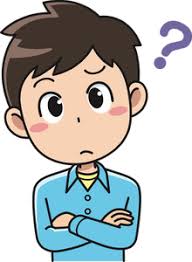 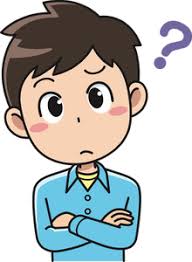 